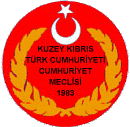 KUZEY KIBRIS TÜRK CUMHURİYETİCUMHURİYET MECLİSİ BAŞKANLIĞI MECLİS GENEL SEKRETERLİĞİYASALAR, KARARLAR VE TUTANAKLAR MÜDÜRLÜĞÜ17-21  Ekim 2016 Tarihleri Arasında Yapılan Komite Çalışmaları19 Ekim  2016 tarihinde Sn. Dr. Ahmet Kaşif Başkanlığında toplanan İdari,  Kamu ve Sağlık İşler Komitesi gündeminde bulunan ve  tıp meslek uygulamalarında,  tıp ve tıpta uzmanlık eğitiminde, ülkedeki sağlık kuruluşlarının sayısında ve teknolojisinde meydena gelen değişim ve gelişmelerin  mevcut yasa ile çözümlenemeyecek yeni sorunları da beraberinde getirmiş olduğundan Kıbrıs Türk Tabipler Birliği Yasasında bu düzenlemelerin yapılması; ayrıca ülkedeki değişimlerin ve gelişimlerin yarattığı ihtiyaçla, Birliğin, üyeleri, kamuoyu ve sağlık kuruluşları üzerinde etkinliğini arttırmanın gerekliliği nedeniyle de hazırlanan ve mevcut yasaya değişiklikler öngören  Kıbrıs Türk Tabipler Birliği (Değişiklik) Yasa Tasarısını Bakanlık, Birlik ve Oda yetkililerinin vermiş  oldukları bilgiler çerçevesinde görüşmesini tamamlayarak Genel Kurula sevk etmiştir. Komitenin bu toplantısına tüm üyeler Sn.Dr.Mustafa Arabacıoğlu, Sn. Erkut Şahali,  Sn.Dr. Ahmet Gülle ve  Sn.Dr. Esat Ergün Serdaroğlu katılmıştır.19 Ekim  2016 tarihinde Sn. Ersin TATAR Başkanlığında toplanan Ercan Havaalanının İşletme Haklarının Devredilmesi ile İlgili Şartname, Sözleşme ve Sözleşmenin Uygulanması Aşamalarındaki İşlemlerin Hukuka ve Kamu Yararına Uygunluğunun Araştırılması Hakkında Meclis Araştırma Komitesi konu ile ilgili kurum ve kuruluş yetkililerinin vermiş  oldukları bilgileri  değerlendirerek çalışmalarına başlamıştır. Komitenin bu toplantısına tüm üyeler Sn.Tufan Erhürman, Sn. Hüseyin Avkıran Alanlı ve Sn.Fazilet Özdenefe katılırken;  Sn.İzlem Gürçağ mazaretli olduğu gerekçesiyle katılmamaıştır.20 Ekim 2016 tarihinde Sn. Ersin Tatar Başkanlığında toplanan Ekonomi, Maliye,  Bütçe ve Plan  Komitesi gündeminde bulunan ve Kuzey Kıbrıs Türk Cumhuriyeti’nde ödünç para veren finans şirketlerinin kuruluş ve faaliyet izinlerine; ana sözleşme ve tüzük değişiklikleri ile hisse devirlerine; yöneticilerine, düzenleyecekleri sözleşmelere, işlem sınırlarına, faaliyet izinlerinin iptaline; birleşme, devir ve tasfiyelerine;  muhasebe, raporlama ve denetimlerine ilişkin esas ve usulleri düzenlemek amacıyla hazırlanan Ödünç Para Veren Finans Şirketleri (Düzenleme ve Denetim) Yasa Önerisini konu ile ilgili kurum ve kuruluş yetkililerinin vermiş  oldukları bilgileri görüşmeye başlamıştıKomitenin bu toplantısına Sn.Birikim Özgür, Sn.Dr.Mustafa Arabacıoğlu ve Sn.  Hamit Bakırcı katılırken;  Sn. Biray Hamzaoğulları mazaretli olduğundan katılamamıştır. 20 Ekim 2016 tarihinde Sn.Fazilet Özdenefe  Başkanlığında toplanan Dilekçe ve Ombudsman Komitesi gündeminde bulunan ve Askerlik Yasasına değişiklik talep edilen  bazı dilekçeleri konu ile ilgili kurum ve kuruluş yetkililerinin vermiş  oldukları bilgiler çerçevesinde görüşmüş ve sonuçlandırarak Genel Kurula havale  etmiştir. Komitenin bu toplantısına Sn.Dr.Hüseyin Erçal, Sn.Dr.Mustafa Arabacıoğlu, Sn.Dr. Ahmet Kaşif ve Sn.Dr.Ali Pilli katılırken; Sn. Dr. Salih İzbul ve  Sn.Dr.Esat Ergün Serdaroğlu mazaretli olduklarından katılmamıştır.21 Ekim 2016 tarihinde Sn. İzlem Gürçağ Başkanlığında toplanan Hukuk Siyasi  İşler ve Dışilişkiler Komitesi, gündeminde bulunan  ve kamu güvenliğini tamamlayıcı mahiyetteki özel güvenlik hizmetlerinin yerine getirilmesine ilişkin esas ve usuller ile özel güvenlik izninin verilmesine, bu hizmeti yerine getirecek kişi ve kuruluşların ruhsatlandırılmasına ve denetlenmesine ilişkin hususları düzenleyen Özel Güvenlik Yasa Tasarısını görüşmeye devam etmiştir.  Komite ayrıca Vakıflar İdaresine Ait Girne Kazası Zeytinlik Hudutları Dahilinde Bulunan Zeytinlikteki 1044 Koçan No’lu Parsel III Tapu Referanslı Emlakın Murat Girgen Adına Kaydedilmesi ve Karşılığında Murat Girgen Adına Kayıtlı Gönyeli Köyünde F 2119 Koçan No’lu Türk Malı Emlakı Alan ve Kıymet Açısından Daha Yüksek Olan V/H XX1.4.WZ Blok F Parsel 1659 No’lu Kendisine Ait Yatırıma Müsait Tasvip Olunmuş Arsanın Vakıflar İdaresi Adına Koçan Edilmesi ve Murat Girgen Tarafından Vakıflar İdaresi  İstibdal Fonu Hesabına 30,000 Stg.Ödenmesinden Oluşan İstibdal İşleminin Onaylanmasına İlişkin Karar Tasarısını görüşmesini tamamlayarak Genel Kurula havale etmiştir.Komitenin bu toplantısına Sn.Asım Akansoy, Sn. Mustafa Arabacıoğlu, Sn.Teberrüken Uluçay ve  Sn.Dr.Erdal Özçenk  katılmışlardır.21 Ekim 2016 tarihinde  Sn. Ersin Tatar Başkanlığında toplanan Avrupa Birliği Uyum Yasa Tasarılarını Görüşmek Üzere Oluşturulan Geçici ve Özel Komite Ülkemizde, insan ve hayvan sağlığını, bilimsel bilgi, uygun beceri ve niteliğe dayanarak yüksek seviyede korumak için veteriner sektörüne bağlı alanlarda en iyi hizmeti vermeye yönelik kuralları düzenleyen Veteriner Hizmetleri Yasa Tasarısını konu ile ilgili yetkililerin vermiş oldukları bilgiler çerçevesinde görüşmeye devam etmiştir. Komitenin bu toplantısına Sn.Armağan Candan, Sn.Hüseyin Alanlı, Sn.Prof. Dr.Mehmet Çağlar katılırken; Sn.Dr.Ahmet Kaşif izinli olduğundan katılmamıştır. 21 Ekim 2016 tarihlerinde Sn. Ersin Tatar Başkanlığında toplanan Digitech İletişim Ltd.’in Stopaj Vergisinin Yürürlükteki Mevzuata Göre Nasıl Affedildiği, Bu Af Yapılırken Yasa Dışılık İçerip İçermediği ve Anayasanın Eşitlik İlkesine Aykırılık Yaratıp Yaratmadığı Hakkında  Meclis Araştırma Komitesi çalışma yöntemini yeniden belirleyerek faaliyetlerine başlamış ve konu ile ilgili yetkililerden bilgiler alarak çalışmalarına devam etmiştir.Komitenin bu toplantısına,  Sn. Armağan Candan,  Sn. Zorlu Töre katılırken;   Sn. Hüseyin A.Alanlı ve Sn. Birikim Özgür,  mazaretli  olduklarından katılmamıştır.